23/02/2023BionexoRESULTADO – TOMADA DE PREÇON° 2023142EM34764HEAPAO Instituto de Gestão e Humanização – IGH, entidade de direito privado e sem fins lucrativos,classificado como Organização Social, vem tornar público o resultado da Tomada de Preços, coma finalidade de adquirir bens, insumos e serviços para o HEAPA - Hospital Estadual de Aparecidade Goiânia, com endereço à Av. Diamante, s/n - St. Conde dos Arcos, Aparecida de Goiânia/GO,CEP: 74.969-210.Bionexo do Brasil LtdaRelatório emitido em 23/02/2023 11:06CompradorIGH - HUAPA - HOSPITAL DE URGÊNCIA DE APARECIDA DE GOIÂNIA (11.858.570/0004-86)AV. DIAMANTE, ESQUINA C/ A RUA MUCURI, SN - JARDIM CONDE DOS ARCOS - APARECIDA DE GOIÂNIA,GO CEP: 74969-210Relação de Itens (Confirmação)Pedido de Cotação : 271092111COTAÇÃO Nº 34764 - MEDICAMENTOS - HEAPA FEVEREIRO/2023Frete PróprioObservações: OBSERVAÇÕES: *PAGAMENTO: Somente a prazo e por meio de depósito em conta PJ dofornecedor. *FRETE: Só serão aceitas propostas com frete CIF e para entrega no endereço: AV. DIAMANTE,ESQUINA C/ A RUA MUCURI, JARDIM CONDE DOS ARCOS, AP DE GOIÂNIA/GO CEP: 74969210, dia ehorário especificado. *CERTIDÕES: As Certidões Municipal, Estadual de Goiás, Federal, FGTS e Trabalhistadevem estar regulares desde a data da emissão da proposta até a data do pagamento. *REGULAMENTO: Oprocesso de compras obedecerá ao Regulamento de Compras do IGH, prevalecendo este em relação aestes termos em caso de divergência.Tipo de Cotação: Cotação EmergencialFornecedor : Todos os FornecedoresData de Confirmação : TodasValidade CondiçõesFaturamento Prazo deFornecedordadeFreteObservaçõesMínimoEntregaProposta PagamentoMedicamento MANIPULADO em razao da ausencia deoferta acessivel do INDUSTRIALIZADO. Silente ocontratante quanto a esta fundamentacao expressa einexistente proposta concorrente contendo medicamentoINDUSTRIALIZADO, presume-se a aplicabilidade daexcecao prevista no item 5.10 da RDC 67/2007, daANVISA. Enviar justificativa que nao encontra no mercadoenviada pelo setor de farmacia. Atencao: Esta cotacao sotera validade se a instituicao nao estiver em debito com oGrupo Citopharma. vendedor(31) 98822-1544 ?(31) 3388-CitopharmaManipulação deMedicamentosEspeciais LtdaBELO HORIZONTE - MGJose Jorge Attalla - (31)20 diasapósconfirmação1R$ 350,000016/03/202330 ddlCIF8822-1544jorge@citopharma.com.brMais informações1333-jorge@citopharma.com.br Cotacoes acima de 1000ampolas ligar para o representante para negociacao.Quando hospital nao colocar concentracao e volumecorreto, vamos cotar conforme historico Cotamos 30 mlProgramaçãode EntregaPreçoUnitárioValorTotalProdutoCódigoFabricante Embalagem Fornecedor Comentário JustificativaQuantidadeUsuáriocitopharmamanipulacaoDaniellyEvelynPereira DaCruzCITRATO DECAFEINA0MG+CAFEINA|citrato deCitopharmaManipulaçãodeMedicamentosEspeciais Ltdacafeina 202R$12,6000R$142456-mg/ml - 3 frasco/ampola--296 Frasco/AmpolaANIDRA 10MGFRS/AMP 3ML -FRASCO/AMPOLA3.729,6000ml oucafeinaanidra 10mg/ml14/02/202311:20DaniellyEvelynPereira DaCruzCitopharmaManipulaçãodeMedicamentosEspeciais LtdaCITRATO DECAFEINA SOLORAL 20MG/ML -MANIPULADOCafeinaCitrato,CitopharmaAmpolaAmpolaR$49,5000R$495,0000268179-null-10 Frasco14/02/202311:20TotalParcial:R$306.04.224,6000Total de Itens da Cotação: 2Total de Itens Impressos: 2https://bionexo.bionexo.com/jsp/RelatPDC/relat_adjudica.jsp1/2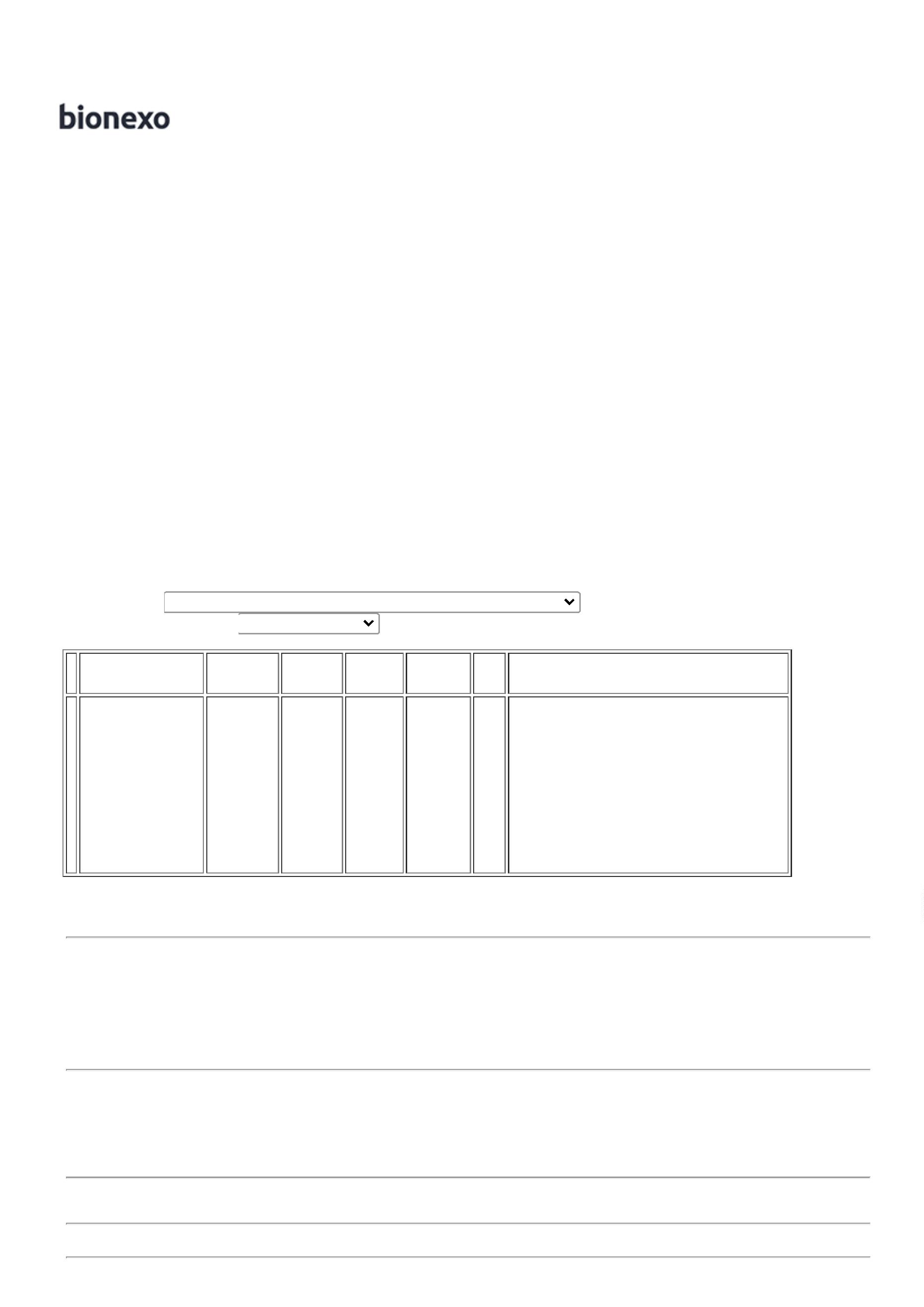 23/02/2023BionexoTotalGeral:R$306.04.224,6000Clique aqui para geração de relatório completo com quebra de páginahttps://bionexo.bionexo.com/jsp/RelatPDC/relat_adjudica.jsp2/2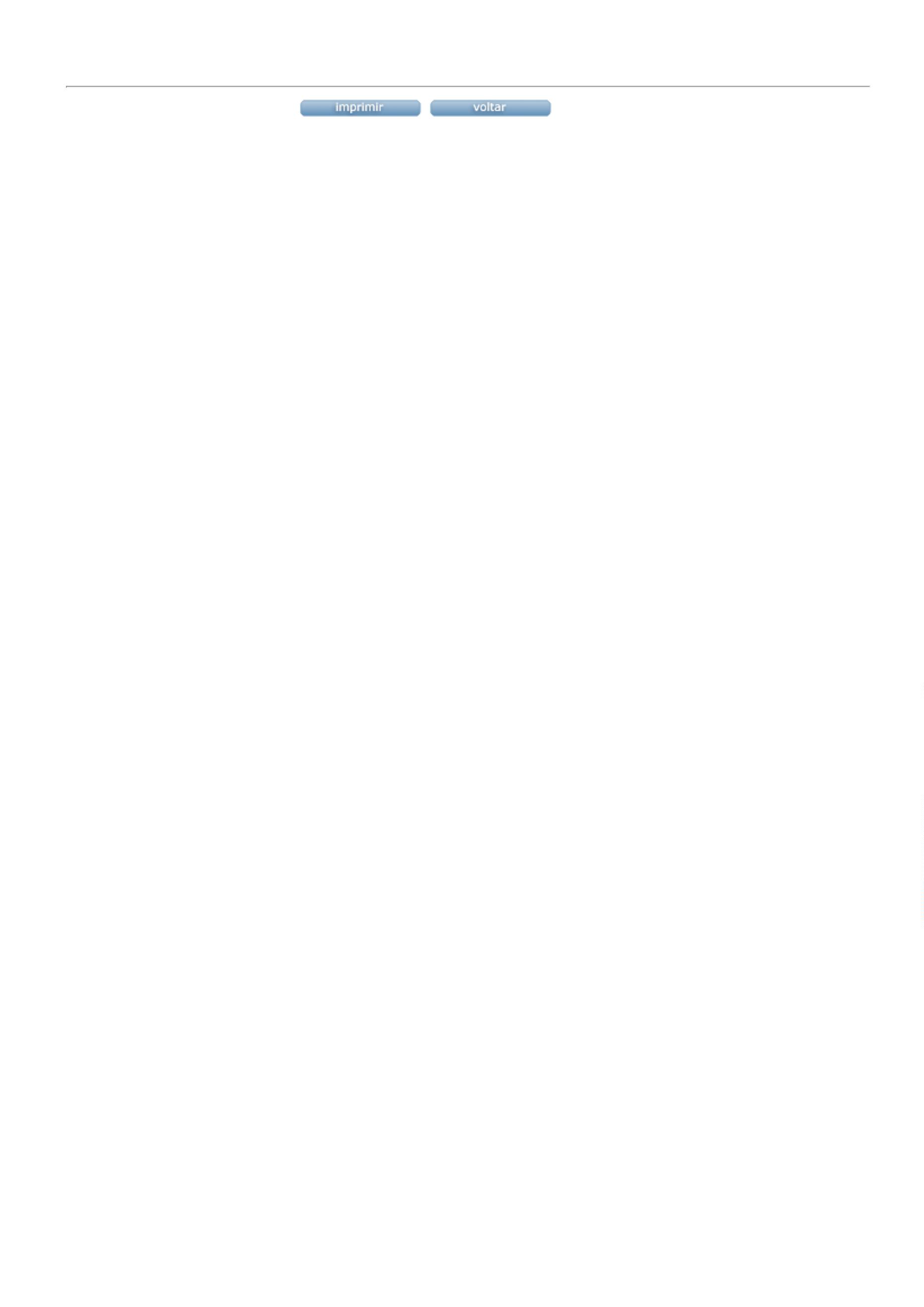 